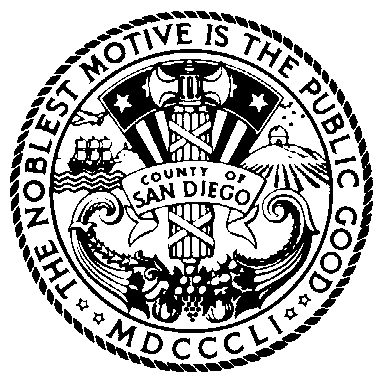                                   AgendaIf you are planning to attend and need special accommodations, please call Brook Smith at (858) 581-5882 at least three days in advance of the meeting.Pursuant to Government Code section 54957.5, materials distributed to the Juvenile Justice Coordinating Council in connection with this agenda less than 72 hours before the meeting will be made available to the public at https://www.thechildrensinitiative.org/jjccmeetings or https://www.sandiegocounty.gov/content/sdc/public_safety.html.ItemSubject1Opportunity for Public CommentLimit two minutes per speaker 2Welcome and Introductions3Review Minutes (Action)4DA/SANDAG – Juvenile Diversion Initiative (JDI)5Youth Development Academy (YDA)Fuels/Fire Crew ProgramYDA Services  6UpdatesProbationPublic DefenderDistrict AttorneySDCOEBHSOther7Legislative Update8Kearny Mesa Master PlanPhase 29Future Agenda Items